Inschrijfformulier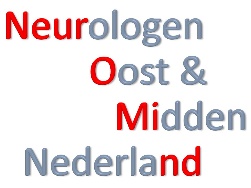 3e NeuroMind nascholingLandgoed Hotel Avegoor16 april 2020		 dhr./ mevr. *		* Graag aangeven wat van toepassing isVoornaam:		Initialen:				Achternaam:	Werkadres:	Plaats:		 Neuroloog* / Neuroloog i.o. */ anios* / anders*, nml.    Emailadres	         (De factuur voor uw administratie wordt u per email toegezonden)Bijzonderheden	(Ik wil voor toekomstige nascholingen graag  WEL / NIET* ook via dit emailadres op de hoogte gehouden worden)Wilt u bij een volgende NeuroMind een voordracht houden?: Nee / Ja*, nml. over:  Evt. uw telefoonnummer om uw voordracht af te stemmen:	Bedrijf:	iMeeduAdres:	Oude Wetering 27Postcode:	8043 MV 	Plaats: Zwolle			Land: NederlandIncassant ID:	NL54ZZZ650555510001Kenmerk machtiging:	20200416 - 	( hier uw BIG-nummer invullen a.u.b.) Reden betaling:	Inschrijfgeld 3e NeuroMind d.d. 16 april 2020======================================Door ondertekening van dit formulier geeft u toestemming aan iMeedu om een éénmalige incasso-opdracht te sturen naar uw bank om het bedrag van  € 40,- (neuroloog) / € 20,- (a(n)ios of anders)* van uw rekening af te schrijven en aan uw bank om éénmalig het bedrag van  € 40,- / € 20,- * van uw rekening af te schrijven overeenkomstig de opdracht van iMeedu. Als u het niet eens bent met deze afschrijving kunt u deze laten terugboeken. Neem hiervoor binnen 8 weken na afschrijving contact op met uw bank. Vraag uw bank naar de voorwaarden.======================================Uw bankrekening gegevens:Naam				Plaats		 		IBAN				Plaats en datum				Handtekening of uw naam	 Wilt u dit formulier graag vóór 9 april volledig ingevuld insturen naar: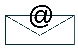 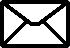 iMeedu						martinzwart@imeedu.nlOude Wetering 27				(mag ook als goed leesbare scan of foto)8043 MV Zwolle		Annulerings- en betalingsvoorwaarden:  Het verschuldigde bedrag wordt rond 9 april 2020 automatisch geïncasseerd. Bij annulering na 9 april 2020 berekent iMeedu 100% van de volledige cursusprijs. Met uw inschrijving gaat u akkoord met deze voorwaarden.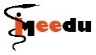 